*Add the appropriate preference to non- TG/ED (targeted group/ economically disadvantaged) vendor’s subtotal (see above).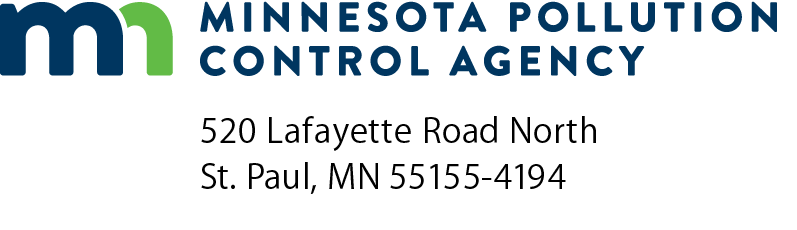 Bid Tabulation SheetConstruction projects up to $50,000 for MPCA ContractsSection 3Doc Type:  ContractDate bid (mm/dd/yyyy):Bid due date
(mm/dd/yyyy):Required delivery date
(mm/dd/yyyy):Required delivery date
(mm/dd/yyyy):Project name:Project name:Project ID:PreferenceTG - 12%ED - 12%VO - 12% Company name/Contact personTelephone numberTerms of paymentDate bid receivedDeliveryofferedA       B       C       Bidder ABidder ABidder BBidder BBidder CBidder CItemFull description of itemQuantityUnitUnitpriceTotalpriceUnitpriceTotalpriceUnitpriceTotalprice1Total base bid lump sumTransportationSubtotalTG/ED preference *Evaluation totalVendor to be awarded bid:Vendor to be awarded bid:Vendor to be awarded bid:Signature:Date (mm/dd/yyyy):(This document has been electronically signed.)(This document has been electronically signed.)(This document has been electronically signed.)Comments:Recommendation:Recommendation: